株式会社さんぽ道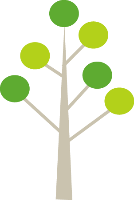 訪問看護リハビリステーションさんぽ道姫路市東夢前台3丁目68-1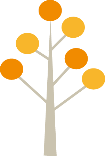 	TEL 079-269-8640FAX 079-269-8615　　言語聴覚士(常勤職員)増員とリハビリ部門空き情報のご案内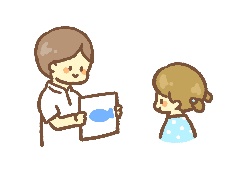 平素は訪問看護リハビリステーションさんぽ道をご利用いただき、誠にありがとうございます。この度、新しく言語聴覚士（常勤職員）が増員されましたので、リハビリ部門の空き情報をお知らせ致します。特に、言語聴覚士がアプローチさせて頂く内容を下記にいくつか抜粋させて頂きました。ぜひ、ご検討ください。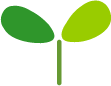 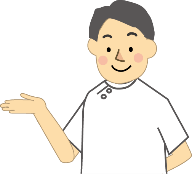 弊社には、言語聴覚士に加え、看護師・保健師・保育士・社会福祉士・精神保健福祉士・作業療法士・理学療法士　　などが在籍し、また放課後等デイサービス(中・高生対象)もあり、多職種・各方面から支援・アプローチが可能です。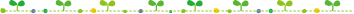 ◎：十分に受け入れ可能です。    〇：受け入れ可能です。   △：訪問地域・時間により訪問可能です。　　6/1現在の状況です。　ご利用の際は、事前にご連絡いただければと思います。弊社は、姫路市より自立支援医療機関（育成医療）の指定を受けています。　※　看護師の訪問にも空きがあります。月火水木金土ST(言語聴覚士)◎◎◎◎◎×